COMMUNIQUÉ DE PRESSE (No. 483)Jeudi 19 février 2020	POUR PUBLICATION IMMÉDIATE
Nouvel oscillateur OCVCSO d’IQD ultra-compact, à très faible bruit et consommation d’énergieIQD Frequency Products lance une gamme d’oscillateurs thermostatés SAW à contrôle de tension et à haute fréquence (OCVCSOs). Les fréquences développées sont de 400 MHz, 800 MHz et 1,2 GHz dans un boîtier SMD standard de 25,4 x 22 x 13,2 mm.La fréquence 400 MHz de l’OCVCSO est générée à partir d’un résonateur SAW d’un facteur de qualité fondamentale élevé. L’OCVCSO 400 MHz étant basé sur une fréquence fondamentale offre des performances de bruit de phase de -174 dBc/Hz au niveau du sol et d’une gigue de < 5 fs par rapport à un oscillateur OCXO standard à la même fréquence.Les fréquences 800 MHz et 1,2 GHz sont générées à l’aide d’un résonateur SAW à haute fréquence fondamentale avec un doubleur de fréquence à faible bruit. Une seule multiplication de la fréquence permet de bénéficier de performances de bruit de phase optimales pouvant descendre jusqu’à -168 dBc/Hz au niveau du sol avec une gigue comprise entre 10 kHz et 100 MHz de < 10 fs.Avec des stabilités jusqu’à ±2 ppm sous une plage de température de fonctionnement comprise entre 0 et 50 °C et un vieillissement maximal de ±6 ppm sur 10 ans, ces nouveaux OCVCSOs ultra-légers conviennent parfaitement pour une utilisation sur les radars, simulateurs, systèmes de communication et véhicules aériens sans pilote (UAV).L’oscillateur OCVCSO fonctionne à une tension de  5 V avec une sortie d’onde sinusoïdale de 50 Ω et une consommation électrique comprise entre 0,8 W et 1 W. L’appareil est équipé d’une option de commande de tension offrant un réglage de la fréquence de  Cette série fait partie de la large gamme d’OCXOs d’IQD. Retrouvez plus de renseignements sur notre site Web.Retrouvez plus de renseignements sur le site Internet d’IQD sur www.iqdfrequencyproducts.com ou contactez un membre de notre équipe du support d’applications pour obtenir plus de conseils.###Notes aux éditeurs :Forte de plus de 40 ans d’expérience dans la fabrication des produits de fréquence, la société IQD est un leader de marché réputé dans le secteur du contrôle des fréquences et fait partie du groupe Würth Elektronik eiSos, un des fabricants européens leaders de composants passifs. Avec des clients actifs dans plus de 80 pays, IQD propose une des gammes les plus complètes de produits fréquentiels, allant du produit de qualité commerciale à faible coût, aux produits utilisés dans des applications haute-fiabilité pour les secteurs industriel et automobile. Note gamme comprend : Les Quartz, Oscillateurs, Quartz et Oscillateurs AEC-Q200, VCXO, TCXO, OCVCSOs & OCXOs, OCXO synchronisés par GPS, et Oscillateurs au rubidium.Sa capacité de production totale se monte à plus de 40 millions d’unités par mois, avec des commandes allant du produit unique spécifique, à des commandes de quantités atteignant plusieurs millions d’unités. De plus, IQD offre à sa clientèle toute une gamme de services d’assistance en matière d’ingénierie, y compris : support technique, conception de produits sur commande, développement d’échantillons, blindage & essais électriques, essais de fréquences/températures, vieillissement accéléré, caractérisation de circuits et essais MTIE/TDEV (erreur d’intervalle de temps maximum/écart de temps. Les produits IQD sont utilisés par des fabricants leaders des secteurs de l’aéronautique, automobile, des communications, informatique, industriel, à travers le monde. La gamme complète de nos produits est disponible directement auprès de nos bureaux de vente ou via notre réseau de distribution mondial. Pour plus d'informations, visitez www.iqdfrequencyproducts.fr.Informations complémentaires : Becky Long
IQD Frequency Products Ltd
Tél : +44 (0)1460 270270
Email : rebecca.long@iqdfrequencyproducts.com
Web : www.iqdfrequencyproducts.comRejoignez-nous sur :   Facebook  -   Twitter  -    LinkedIn -   Google Plus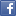 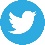 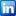 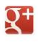 